First Name of Application CV No 1624014Whatsapp Mobile: +971504753686 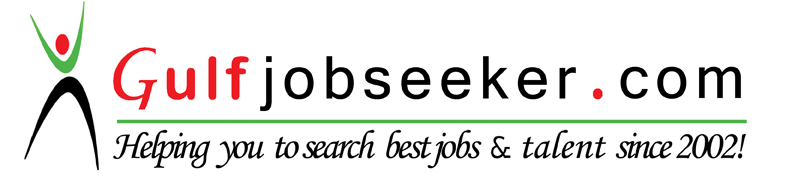 To get contact details of this candidate Purchase our CV Database Access on this link.http://www.gulfjobseeker.com/employer/services/buycvdatabase.phpDate of Birth		: 15th March 1991ObjectiveI am a graduate of the American University of Science and Technology, holding a Bachelor Degree in Banking and Finance. At present, I am a seeking a challenging position in the finance field that would allow me to invest my analytical and technical skills, and grant me the experience I desire in the aim of mastering the world of finance. I am seeking an opportunity that utilizes my communication, organizational, and problem solving skills leading to proficient managerial skills.Being eager to learn is what drives me to research and accumulate experiences.ExperiencePersonal Banker at Bank Audi 	                                                       (October 2014 – Present)	Frontline operations of the bank: Handling cash deposits, withdrawals, money orders, checks and travelers’ checks, credit card advances, and all foreign exchanges operations. Overviewing balance cash drawers and ATM operations. Transfer funds and reviewing loan payments. Examining checks for endorsements. Data entry services for clients’ accounts and transactions. Maintaining contact with clients for cash and checking services.Identifying referral opportunities and cross selling bank services effectively. Carrying out client requests and providing information related to banking procedures, transaction time and requested financial services. I have recently been asked to work with the sales team considering my customer service skills.In addition to my duties, I am required to assist in the selling process of the bank;I am always assigned to a new monthly sales target. My responsibilities include: selling all types of banking products to customers, loans, credit cards, insurance and other banking services in addition to cross-selling, telesales and telemarketing.Internship at Middle East Airlines – Finance department              (January 2014 - April 2014)Rotation between all sections of the finance department.Filing, data entry, calculating profits from ticket fares in the revenues section.Exposed to MEA account expenses by issuing factors and receipts for their accounts payables, accounts receivables.Bank reconciliations, general ledgers, journal vouchers with exposure to auditing within the accounting section.Overview on the airline industry, fleets and their capacities, destinations and out-stations, food supply and catering on board, cabin crew and pilots schedules and duties.Internship at Bank Audi - Head office(June 2012- September2012)Consumer lending department in the collection unit.In-charge of collecting the unpaid payments of personal loans and credit cards from customers.I was appointed as the number one collector during the whole period of internship.Cashier at Moustache Group				                                        (2010-2011)Money transactions, cash, credit cards, checks.Petty cash and delivering the sales revenues to the office.Assisting in store management decisions and solving customer complaints. Salesman at Azadea Group		(Summer 2009)Assisting the customers with their shopping experience.Organizing the store and keeping a good image of the shop at all times.Answering queries from customers and reporting discrepancies to the supervisor.Personal ExperienceTraded on personal account with multiple trading companies in UAE and Lebanon.
EducationCFA Level 1Candidate								            (Due June 2016)B.S. in Business Finance							(Class of 2013)American University of Science and Technology					B.S. in Business Finance							    (Attended 2010-11)Lebanese American University					Governmental Lebanese Baccalaureate II					           (Class of 2009)With emphasis in Socio-Economics- College Saint Francois			LanguagesArabic fluently spoken, written and read.English fluently spoken, written and read.French fluently spoken, written and read.Spanish fairly spoken, written and read.Computer SkillsMicrosoft Office Applications:  MS Word, MS Excel, MS PowerPoint.Oracle Financials Accounting System. (Middle East Airlines)Bankmate banking system(Bank Audi)